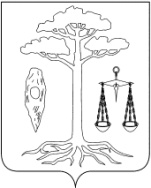 АДМИНИСТРАЦИЯ ТЕЙКОВСКОГО МУНИЦИПАЛЬНОГО РАЙОНАИВАНОВСКОЙ ОБЛАСТИР А С П О Р Я Ж Е Н И Е	                           от 02.10.2015 № 440-рг. ТейковоО проведении месячника гражданской обороны на территории Тейковского муниципального района в 2015 году  Во исполнение распоряжения Правительства Ивановской области от 02.10.2015года № 228-рп «О проведении на территории Ивановской области в 2015 году месячника гражданской обороны» в целях обучения населения в области гражданской обороны и пропаганды гражданской обороны:1. Провести на территории Тейковского муниципального района в период с 01.10.2015 по 30.10.2015 года месячник гражданской обороны.2. Утвердить план проведения месячника гражданской обороны Тейковского муниципального района (прилагается).3. Заведующему отделом по гражданской обороне, чрезвычайным ситуациям и мобилизационной подготовке Волкову С.В. до 06.10.2015 года опубликовать в средствах массовой информации (далее -СМИ) информацию о проведении «Месячника гражданской обороны».4. Рекомендовать и.о.главам городского и сельских поселений разработать и утвердить планы проведения месячника гражданской обороны поселений.5. Начальнику отдела образования Фиохиной Е.С. спланировать и провести в общеобразовательных учреждениях мероприятия месячника гражданской обороны.6. Рекомендовать начальнику «5-й отряд ГПС Ивановской области» Новикову В.Н. с 01.10.2015 года по 25.10.2015 года подготовить и провести демонстрацию техники и оборудования аварийно-спасательных формирований.7. Рекомендовать и.о.главам городского и сельских поселений, руководителям муниципальных учреждений, участвующих в проведении месячника гражданской обороны, до 25.10.2015 года представить в отдел по делам гражданской обороны, чрезвычайным ситуациям и мобилизационной подготовке администрации Тейковского муниципального района отчётные документы (планы проведения месячника гражданской обороны, фотографии, акты и другие материалы), подтверждающие проведение мероприятий месячника гражданской обороны.8. Отделу по делам гражданской обороны, чрезвычайным ситуациям и мобилизационной подготовки (Волков С.В.): 8.1 Представить отчётные документы (фотографии, акты, публикации в СМИ и другие материалы, подтверждающие проведение мероприятий, в Главное управление МЧС России по Ивановской области.  Итоговый отчёт представить к 30.10.2015 года в Главное управление МЧС России по Ивановской области.8.2 30.10.2015 года подвести итоги, разбор и анализ проведённых мероприятий.9. Контроль за исполнением настоящего распоряжения возложить на заместителя главы, начальника управления координации жилищно- коммунального, дорожного хозяйства и градостроительства администрации Тейковского муниципального района  Бакуна А.В.И.о. главы Тейковского муниципального района                                      С.А. Семенова